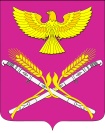 АДМИНИСТРАЦИЯ  Новопетровского  СЕЛЬСКОГО ПОСЕЛЕНИЯ  ПАВЛОВСКОГО РАЙОНАПОСТАНОВЛЕНИЕот 05.12.2022г.                                                                                                              № 113 станица НовопетровскаяО присвоении (уточнении) адреса объекту недвижимого имущества, расположенного на территории Новопетровского сельского поселения Павловского районаВ соответствии с Федеральным законом от 6 октября 2003 года №131-ФЗ «Об общих принципах организации местного самоуправления в Российской Федерации», постановлением администрации  Новопетровского сельского поселения Павловского района от  6 декабря 2018 года  № 150 «Об утверждении административного регламента по предоставлению муниципальной услуги «Присвоение, изменение и аннулирование адресов», в целях приведения в соответствии адресного хозяйства на территории Новопетровского сельского поселения Павловского района,                             п о с т а н о в л я ю:В связи с разделом земельного участка с кадастровым номером 23:24:0302041:11 общей площадью 7695 кв.м., категория земель: земли населенных пунктов, вид разрешенного использования: для ведения личного подсобного хозяйства, находящийся по адресу: Краснодарский край, Павловский район, Новопетровское сельское поселение, станица  Новопетровская,   ул. Баумана, 39,  присвоить адреса вновь образованным земельным участкам:- с обозначением: ЗУ:1, площадь   3064 кв.метра, считать расположенным по адресу: Краснодарский край, Павловский район, Новопетровское сельское поселение, станица Новопетровская, улица Баумана, 39;- с обозначением: ЗУ:2, площадь 4630 кв. метров, считать расположенным по адресу: Краснодарский край, Павловский район, Новопетровское сельское поселение, станица Новопетровская, улица  Баумана, 39 Б.2.  Контроль за выполнением постановления оставляю за собой.     3. Постановление вступает в силу со дня его подписания.Глава Новопетровского сельского поселения Павловского района							Е.А.Бессонов